Прочтите текст и выполните задания в конце параграфа. Ответы присылайте по эл.почте: oleg.russkikh.70@mail.ruВЛАСТЬ И ВЛАСТНАЯ ДЕЯТЕЛЬНОСТЬ      Поскольку политическая деятельность связана с воздействием на власть или использованием власти, рассмотрим это понятие более обстоятельно. При этом учтем, что с ним вы встречались многократно и в курсе истории, и при изучении обществоведения. Вам, конечно, знакомы слова, которые в основе имеют греческие корни «кратос» или «архи», означающие «власть», «господство»: аристократия, демократия, монархия и т. п. Вы, вероятно, знаете и то, что власть — это способность и возможность распоряжаться кем-либо или чем-либо: оказывать воздействие на поведение людей с опорой на авторитет, право, а если необходимо, то подчинять своей воле с помощью принуждения. В политологии существуют различные классификации власти.
      Власть в сфере экономики называется экономической властью, которая распределяется между высшими государственными органами, промышленными и финансовыми компаниями, фирмами, их руководителями и владельцами. Власть военная находится в руках Верховного главнокомандующего (в России по Конституции им является Президент страны), военачальников. Духовная власть, т. е. власть идей, — это влияние на общество наиболее авторитетных писателей, ученых, журналистов, церковных деятелей, а также владельцев и руководителей средств массовой информации, которых иногда называют властью информационной. Государственную власть осуществляют органы государства и лица, облеченные высшими полномочиями согласно Конституции страны (в государственной власти выделяют законодательную, исполнительную и судебную). Различные субъекты политики стремятся овладеть властью во всех сферах жизни общества. Возможность влиять на все общество в целом дает политическая власть, которой обладает государство, а в политических партиях и движениях — их лидеры.
      Политическая власть как государственная возникла около 5 тыс. лет назад. Однако еще в предшествующие тысячелетия возникла потребность регулировать взаимодействия людей, придать им организованность, подчинив общим правилам поведения. Такое регулирование на ранних этапах человеческой истории осуществлялось волей народного собрания, совета старейшин, военных вождей. Чем многообразнее становилась деятельность людей, чем заметнее было социальное неравенство, тем больше различий приобретали их интересы, тем острее была нужда в их согласовании, в особой деятельности, направленной на упорядочение, интеграцию общества, предотвращение хаоса, дезорганизации, разрушения социальных связей. Эта особая деятельность превратилась в профессиональную: появился слой людей, главным занятием которых стало управление делами общества, осуществление властных функций. Возникло государство, которое стало главным орудием реализации политической власти.
      Властная деятельность — это в основном деятельность по выработке и принятию властных решений и их проведению в жизнь. Русский философ И. А. Ильин (1883—1954 гг.) так охарактеризовал эту деятельность: «Властвующий должен не только хотеть и решать, но и других систематически приводить к хотению и решению. Властвовать — значит как бы налагать свою волю на волю других, однако с тем, чтобы это наложение добровольно принималось теми, кто подчиняется.
      Властвование есть тонкий, художественно слагающийся процесс общения более могучей воли с более слабой волей. Этот процесс создает незримую и невесомую атмосферу тяготения периферии к центру, многих разрозненных воль к единой, организованной, ведущей воле».
      В результате взаимодействия различных субъектов и объектов власти (обладателей власти и подвластных) возникают властеотношения. В зависимости от используемых субъектом средств эти отношения могут принимать различную форму. Власть силы — это способность субъекта добиться желаемого результата в отношениях с подвластными путем применения физического или психического воздействия. Принуждение — это действие, рассчитанное на то, чтобы заставить подвластных подчиниться каким-либо требованиям под угрозой наказания. Побуждение основано на способности субъекта предоставить подвластному те или иные блага. Воздействие на подвластных с помощью убеждения основано на силе аргументов, веских, продуманных доводов, влияющих на их поведение. Подчинение власти авторитета связано с публичным признанием высоких качеств субъекта власти, вызывающих доверие к нему. Наконец, возможны манипуляции сознанием и поведением людей, т. е. скрытое воздействие на них с помощью искаженной информации, демагогических лозунгов и т. п.      Политическая наука выделяет ряд ключевых компонентов властной деятельности. Это прежде всего властная воля, т. е. интенсивное стремление к достижению цели, мобилизация сил, свобода в проявлении власти, принятие таких решений, которые должны выполняться всеми, осуществление мер, которым должны все подчиняться. Это, далее, властное решение, постановление по какому-либо вопросу, основой которого является вывод, найденный носителем власти (властителем, органом государства) в результате изучения вопроса, его продумывания, обсуждения, согласования. Это также и властные действия, конкретные проявления активности, в которой реализуются властная воля и властные решения. Властная деятельность находит отражение во властных актах, т. е. в законах, указах, постановлениях, приказах государственных органов. Эти особенности властной деятельности вы можете усмотреть в политике известных вам руководителей разных государств в различные исторические периоды — Ивана Грозного и Петра I, Александра II и П. А. Столыпина, Наполеона и Рузвельта.ЛЕГИТИМНОСТЬ ВЛАСТИ      Власть может быть эффективной при условии ее легитимности. Понятие легитимности широко используется в политологии для характеристики такого отношения подвластных к обладателю власти, при котором население признает правомерность власти, принимает ее как законную и справедливую, добровольно соглашается ей подчиняться. Классическая типология легитимности властвования была разработана немецким ученым М. Вебером (1864—1920 гг.). Он выделил три типа легитимности и, соответственно, три типа политического господства (властвования, основанного на непосредственном и безусловном подчинении).
      Традиционный тип легитимности существует благодаря привычке повиноваться власти. Он опирается не столько на закон, сколько на традиции, обычаи, веру в священность издавна существующих порядков и властей. Такой тип характерен для монархий.
      Харизматический тип легитимности связан с необыкновенными, экстраординарными личными качествами властителя (слово «харизма» греческого происхождения, означает «божественный дар»). Люди принимают такую власть не по традиции, а вследствие чувственного восприятия нового, яркого, необычного. Такой тип власти опирается не на привычное поведение, не на закон, а на эмоционально окрашенное преклонение перед действительными или воображаемыми исключительными качествами вождя.
      Рационально-легальный тип легитимности означает признание власти, возникшей по установленным правилам и соответствующей закону. Этот тип связан не с выдающейся личностью руководителя, не с привычками людей, а с четким соблюдением формально-правовых норм, регламентирующих властную деятельность. В современном мире он, как правило, существует в демократических государствах.
      Если классификация М. Вебера относится скорее к легитимности власти отдельных лиц, то впоследствии американский политолог Д. Истон предложил подход, применимый к различным политическим режимам. Идеологическая легитимность опирается на ценности и принципы, провозглашаемые властью, на их соответствие ожиданиям людей. Структурная легитимность существует на основе привязанности людей к структурам и нормам режима. Личностная легитимность основана на моральном одобрении лиц, выполняющих властные функции в структурах режима.
      Обе рассмотренные классификации представляют так называемые идеальные типы властеотношений, а в реальной жизни они могут проявиться более или менее заметно; в том или ином конкретном случае возможно их сочетание.
      Властвование — это вид политической деятельности, и ему также присущи все те черты, которые характеризуют политику как деятельность и которые описаны в этом параграфе.
      Властная деятельность — это, по существу, политика власти, воздействующая на все социальные общности, на все сферы жизнедеятельности людей, на общество в целом.
      Политика и власть — это ключевые понятия политологии, с важнейшими положениями которой вам предстоит познакомиться в 11 классе.
 Основные понятия: политика, власть, политическая власть, легитимность власти.
 Термины: политические действия, властвование, харизма.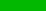       1. Можно ли признать актуальными или устаревшими слова Аристотеля: «Человек по природе своей есть существо политическое»? Как следует их понимать?
      2. Русский философ Н. О. Лосский (1870—1965 гг.) писал:
      «Попытки иных социальных реформаторов одним судорожным прыжком сразу поднять общество на гораздо более высокую ступень развития обыкновенно только разрушают достигнутое раньше скромное добро и вовсе не осуществляют новых, высших форм совершенства». Проанализируйте это высказывание о деятельности политиков с позиций связи «цель — средство — результат». Какую мысль в тексте параграфа подтверждают слова Н. О. Лосского?      3. Какая проблема рассматривается в следующем высказывании М. Вебера: «Ни одна этика в мире не обходит тот факт, что достижение «хороших» целей во множестве случаев связано с необходимостью смириться и с использованием нравственно сомнительных или по меньшей мере опасных средств, с возможностью или даже вероятностью скверных побочных следствий, и ни одна этика в мире не может сказать, когда и в каком объеме этически положительная цель «освящает» этически опасные средства и побочные следствия»? Совпадает ли позиция М. Вебера со взглядами Н. Макиавелли? Свой вывод аргументируйте.
«Власть — это такой стол, из-за которого никто добровольно не встает».Ф. Искандер (род. в ., советский писатель)Выполните задания